医療的ケア等手順書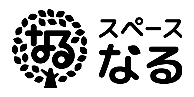 　　　　　　　　　　　　　　　　　　　　　　　児童　氏名　　　　　　　　　　　　　.時間園のおおまかな予定ケア内容物品等その他8：309：009：3010：0010：3011：0011：3012：0012：3013：0013：3014：0014：3015：0015：3016：0016：3017：0017：3018：00